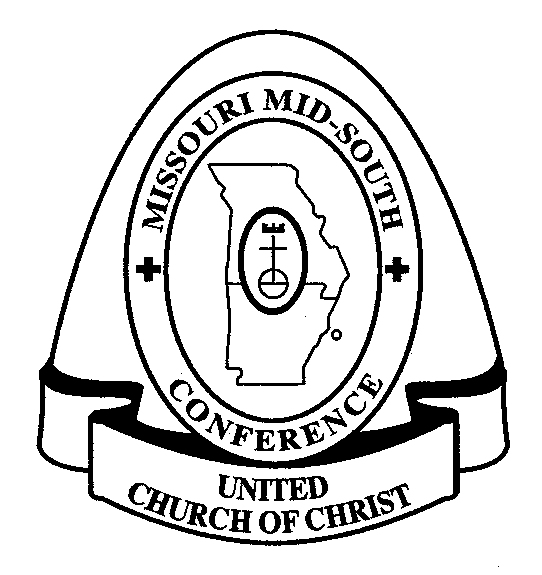 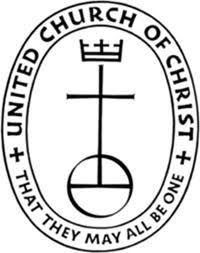 This form may be completed on your computerChurch Name:      Church Street Address:      City/State/Zip:      2016 Commitment Amount:  $     Form Completed by/Title:      Daytime Phone Number:      Email Address:      Date:       Once completed, please save this document for your church records.  You may then email your completed form to our Conference Bookkeeper, Lorraine Brooks, at accounting@mmsucc.org.  You may also print the form and fax to our Conference office:  314-918-2610.  Print and snail mail to:  Missouri Mid-South Conference                483 E. Lockwood Ave, Ste. 15                St. Louis, MO 63119 Thank you for your assistance with managing the financial resources of the Missouri Mid-South Conference